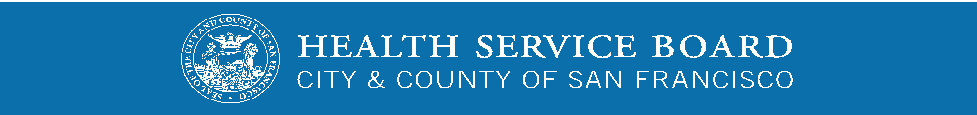          Abbie Yant, MA, RN   Executive Director Health Service SystemHolly LopezExecutive Secretary     		 TEL 628-652-4646  FAX 628-652-4703http://www.sfhss.org/  HEALTH SERVICE BOARD:GOVERNANCE COMMITTEENOTICE and MEETING AGENDAThursday, September 3, 2020REGULAR MEETING AT1:00pmVIRTUAL PRESENTATION BY SFGOV TVDue to the COVID-19 health emergency and to protect our Board Members, SFHSS staff, and members of the public, the Board’s Meeting Room (Room 416) is closed. Members of the public are encouraged to participate remotely. If you want to ensure your comment on any item on the agenda is received by the Board in advance of the meeting, please send an email to health.service.board@sfgov.org by 5pm on Wednesday, September 2 or call 628-652-4646. Remote Meeting AccessWatch at 1:00 pm on September 3, 2020 (via SFGovTV) - https://sfgovtv.org/hsbLIVEClick the link to join the meeting - https://bit.ly/3gAcREmPublic Comment Call-In: 408-418-9388 / Access Code: 146 188 9382CALL TO ORDER									ROLL CALLCommissioner, Randy Scott, ChairCommissioner, Stephen Follansbee, M.D., Board President 	Commissioner, Claire ZvanksiMEDICAL PLAN COMPETITIVE BID FOR CONTRACTS IN PLAN YEAR 2022 (Non-Medicare) POPULATION: DISCUSSION ITEMPresented by Director Abbie YantStaff will present the ongoing plan and process for securing competitive bids for the Medical Plans for SFHSS member (non-Medicare) for Plan Year 2022. Staff will review history, market assessment, purpose, desired outcomes of the bid process. Staff will also review procurement rules and regulations, Request for Proposal (“RFP”) the timelines and process, including identifying panelists qualifications in the evaluation process, a high-level outline of key elements in the RFP, and minimum vendor requirements. DOCUMENTS ATTACHED: STAFF RECOMMENDATIONS:PUBLIC COMMENTS:ACTION:OPPORTUNITY FOR THE PUBLIC TO COMMENT ON MATTERS WITHIN THE BOARD’S JURISDICTION: (Discussion) PUBLIC COMMENT: OPPORTUNITY TO PLACE ITEMS WITHIN THE BOARD’S JURISDICTION ON FUTURE AGENDAS: (Discussion) PUBLIC COMMENT:ADJOURNMENT:Summary of Health Service Board Rules Regarding Public CommentSpeakers are urged to fill out a speaker card in advance but may remain anonymous if so desired.A member of the public has up to three (3) minutes to make pertinent public comments before action is taken on any agenda item.A member may comment on any matter within the Board’s jurisdiction as designated on the agenda.Health Service Board and Health Service System Web Site: http://www.sfhss.orgDisability AccessRegular Health Service Board meetings are held at City Hall, 1 Dr. Carlton B. Goodlett Place, in Hearing Room 416 at 1:00 PM on the second Thursday of each month.  The closest accessible BART Station is Civic Center, three blocks from City Hall.  Accessible MUNI lines serving this location are:  #42 Downtown Loop, and the #71 Haight/Noriega and the F Line to Market and Van Ness and the Metro stations at Van Ness and Market and at Civic Center.  For more information about MUNI accessible services, call (415) 923-6142.  There is accessible parking in the vicinity of City Hall at Civic Center Plaza adjacent to Davies Hall and the War Memorial Complex.Accessible seating for persons with disabilities (including those using wheelchairs) will be available.In order to assist the City’s effort to accommodate persons with severe allergies, environmental illnesses, multiple chemical sensitivity or related disabilities, attendees at public meetings are reminded that other attendees may be sensitive to various chemical-based products.  Please help the City accommodate these individuals.Knowing Your Rights Under the Sunshine OrdinanceGovernment’s duty is to serve the public, reaching its decision in full view of the public.  Commissions, boards, councils and other agencies of the City and County of San Francisco exist to conduct the people’s business.  This ordinance assures that deliberations are conducted before the people and that City operations are open to the people’s review.  For more information on your rights under the Sunshine Ordinance or to report a violation of the ordinance, visit the Sunshine Ordinance Task Force website at http://www.sfgov.org/sunshine.Lobbyist Registration and Reporting RequirementsIndividuals and entities influencing or attempting to influence local legislative or administrative action may be required by the San Francisco Lobbyist Ordinance [SF Campaign & Governmental Conduct Code § 2.100] to register and report lobbying activity.  For more information about the Lobbyist Ordinance, please contact the San Francisco Ethics Commission at 25 Van Ness Avenue, Suite 220, San Francisco, CA 94102; telephone (415) 252-3100; fax (415) 252-3112; web site www.sfgov.org/ethics.Summary of Health Service Board Rules Regarding Cell Phones and PagersThe ringing and use of cell phones, pagers and similar sound-producing electronic devices are prohibited at Health Service Board and committee meetings.The Chair of the meeting may order the removal of any person(s) in violation of this rule from the meeting room.The Chair of the meeting may allow an expelled person to return to the meeting following an agreement to comply with this rule.The complete rules are set forth in Chapter 67A of the San Francisco Administrative Code. If any materials related to an item on this agenda have been distributed to the Health Service Board after distribution of the agenda packet, those materials are available for public inspection at the Health Service System during normal office hours. For more information, please contact Holly Lopez  at 628-652-4646 or email holly.lopez@sfgov.org.  The following email has been established to contact all members of the Health Service Board: health.service.board@sfgov.org.Health Service Board telephone number:  628-652-4646Providing Public Comment: Dial in to 408-418-9388 and then enter access code 146 188 9382 then # Press # again to enter meeting as an ATTENDEE You will hear a beep when you join the meeting as a participant. Stop and LISTEN Wait for Public Comment to be announced. When the President or Commission Secretary calls for Public Comment, dial * then 3 to be added to the speaker line. You will then hear “You have raised your hand to ask a question, please wait to speak until the host calls on you.” Callers will hear silence when waiting for their turn to speak. Ensure you are in a quiet location. Before you speak, mute the sound of any equipment around you, including televisions, radios, and computers. It is especially important that you mute your computer (if you are watching via the web link) so there is no echo sound when you speak. To withdraw your question, press * then 3. – you will hear: “You have lowered your hand.” When the system message says “Your line has been unmuted” - THIS IS YOUR TIME TO SPEAK. When the President or Commission Secretary states “Welcome Caller,” you are encouraged to state your name clearly. As soon as you speak, you will have 2 minutes to provide your comments. Once your 2 minutes have expired, you will be moved out of the speaker line and back as a participant in the meeting (unless you disconnect). You will hear “Your line has been muted.” Participants who wish to speak on other public comment periods can stay on the meeting line and listen for the next public comment opportunity. Best Practices when calling in for Public Comment:•    Call from a quiet location
•    Speak slowly and clearly
•    Turn down any televisions or radios around you
•    Address the Commission as a whole, do not address individual Commissioners